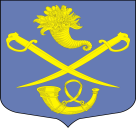 РОССИЙСКАЯ ФЕДЕРАЦИЯ АДМИНИСТРАЦИЯ МУНИЦИПАЛЬНОГО ОБРАЗОВАНИЯБУДОГОЩСКОЕ ГОРОДСКОЕ  ПОСЕЛЕНИЕКИРИШСКОГО МУНИЦИПАЛЬНОГО РАЙОНАЛЕНИНГРАДСКОЙ ОБЛАСТИПОСТАНОВЛЕНИЕот  18 мая 2017 года  № 60       Администрация Будогощского городского поселения    ПОСТАНОВЛЯЕТ:    1. Внести изменения в  постановление от 07.12.2015 года № 227 «Об утверждении муниципальной программы администрации муниципального образования Будогощское городское поселение Киришского муниципального района Ленинградской области» «Развитие культуры на территории муниципального образования Будогощское городское поселение Киришского муниципального района Ленинградской области»:1.1. В паспорте муниципальной программы «Развитие культуры на территории муниципального образования Будогощское городское поселение Киришского муниципального района Ленинградской области»:- по строке «Этапы и сроки реализации муниципальной программы» читать «2015-2017 годы»;- по строке «Финансовое обеспечение муниципальной программы, в т. ч. по источникам финансирования» читать:«Объем финансовых средств, предусмотренных на реализацию программы  в 2015-2017 гг. составляет: 40120,50 тыс. рублей, в том числе:федеральный бюджет – 0 тыс. рублей;средства областного бюджета – 2712,83 тыс. рублей; бюджет муниципального образования Будогощское городское  поселение Киришского муниципального района Ленинградской области – 37047,67 тыс. рублей;прочие источники – 360,00 тыс. рублей»;- по строке «Ожидаемые результаты реализации муниципальной программы» читать:«Увеличение количества посещений концертных мероприятий до 109%количество кружков в районном доме культуры и сельских домах культуры, клубах составит 11 ед.проведение смотров-конкурсов достигнет 2 ед.увеличение размера текущего комплектования книжных фондов библиотек до 103,8%Соотношение средней заработной платы работников учреждений культуры к средней заработной платы по Ленинградской области 90%»1.2. В текстовой части раздела 1 «Общая характеристика, основные проблемы и прогноз развития сферы реализации муниципальной программы «Развитие культуры на территории муниципального образования  Будогощское городское поселение Киришского муниципального района Ленинградской области» цифры «2018» читать «2017».1.3. В текстовой части раздела 2 «Цели, задачи, показатели (индикаторы), сроки и этапы реализации программы» в пункте 2.3 читать «Увеличение количества посещений концертных мероприятий (по сравнению с предыдущим годом): 2014- 5%; 2015-7%; 2016 – 8%; 2017 – 9%.-Увеличение количества кружков в районном доме культуры и сельских домах культуры, клубах (по сравнению с предыдущим годом) 2014- 7 ед.; 2015-8 ед.; 2016 – 10 ед.; 2017 – 11 ед.- Проведение смотров-конкурсов (по сравнению с предыдущим годом) 2014- 3 ед.; 2015-1 ед. ; 2016 – 2 ед. ; 2017 – 2 ед.Библиотечное обслуживание населения, комплектование библиотечных фондов библиотек поселения (ст.14 п.11 131- ФЗ). В рамках деятельности МАУК «МРБ Киришского муниципального района»:-Размер текущего комплектования книжных фондов библиотек (по сравнению с предыдущим годом) 2014- 3,8%; 2015-3,8%; 2016 – 3,8%; 2017 – 3,8% (3,8 % к прогнозируемым размерам книговыдачи).- Соотношение средней заработной платы работников учреждений культуры к средней заработной платы по Ленинградской области – 2015 73,7%; 2016 – 84,8%; 2017 – 90%.»; в пункте 2.4 цифры «2018» читать «2017».1.4. В текстовой части раздела 5 «Ресурсное обеспечение муниципальной программы «Развитие культуры на территории муниципального образования Будогощское городское поселение Киришского муниципального района Ленинградской области» читать:«Объем финансовых средств, предусмотренных на реализацию программы  в 2015-2017 гг. составляет: 40120,50 тыс. рублей, в том числе за счет средств местного, областного, федерального бюджетов, прочих источников по годам, тыс.руб.:2015 г – 11750,26 (в т.ч. средства областного бюджета 547,90; прочие источники 100,00)2016 г – 14254,68 (в т.ч. средства областного бюджета 1133,93; прочие источники 210,00)2017 г – 14115,26 (в т.ч. средства областного бюджета 1031,00; прочие источники 50,00)».1.5. В приложении № 1 по строке 2, 4, 6 столбец 5 читать «2017».1.6. В приложении № 2 столбец «2018» удалить.1.7. Приложение № 4 изложить в новой редакции согласно приложению 1 к настоящему постановлению. 2. Опубликовать настоящее постановление в газете «Будогощский вестник» и разместить на официальном сайте поселения.3. Постановление вступает в силу после его официального опубликования.  4. Контроль за исполнением постановления оставляю за собой.Заместитель главы администрации						А.В. БрагинРазослано: дело -2,Н.С.Павлюк, А.В.Брагин, Комитет Финансов, КСП, Будогощский  вестник, сайтПриложение 1План реализации муниципальной программы№ п/пНаименование муниципальной программы,  основного мероприятияОтветственный исполнитель, участникСрок реализацииСрок реализацииГоды реализацииПланируемые объемы финансирования                                                                  (тыс. рублей в ценах соответствующих лет)Планируемые объемы финансирования                                                                  (тыс. рублей в ценах соответствующих лет)Планируемые объемы финансирования                                                                  (тыс. рублей в ценах соответствующих лет)Планируемые объемы финансирования                                                                  (тыс. рублей в ценах соответствующих лет)Планируемые объемы финансирования                                                                  (тыс. рублей в ценах соответствующих лет)№ п/пНаименование муниципальной программы,  основного мероприятияОтветственный исполнитель, участникСрок реализацииСрок реализацииГоды реализациивсегов том числев том числев том числев том числе№ п/пНаименование муниципальной программы,  основного мероприятияОтветственный исполнитель, участникНачало реализацииКонец реализацииГоды реализациивсегофедеральный бюджетобластной бюджет Ленинградской областиБюджет МО Будогощское городское  поселение Киришского муниципального районапрочие источники1234567891011 Муниципальная программа «Развитие культуры на территории муниципального образования Будогощское городское поселение Киришского муниципального района Ленинградской области»АдминистрацияМО Будогощское городское поселение20152017201511750,26 547,9011102,36100,00 Муниципальная программа «Развитие культуры на территории муниципального образования Будогощское городское поселение Киришского муниципального района Ленинградской области»АдминистрацияМО Будогощское городское поселение20152017201614254,681133,9312910,75210,00 Муниципальная программа «Развитие культуры на территории муниципального образования Будогощское городское поселение Киришского муниципального района Ленинградской области»АдминистрацияМО Будогощское городское поселение20152017201714115,561031,00 13034,5650,00Мероприятия1Система мероприятий обеспечивающих достижение приоритетов и целей в сфере развития культуры на территории Будогощского городского поселения Киришского муниципального района Ленинградской области АдминистрацияМО Будогощское городское поселение2015201520159566,689566,682Обеспечение выплат стимулирующего характера работникам муниципальных учреждений культурыАдминистрацияМО Будогощское городское поселения201520152015547,90547,903Библиотечное обслуживание населения, комплектование библиотечных фондов библиотек поселенияАдминистрацияМО Будогощское городское поселение2015201520151535,681535,684Приобретение оборудования в Будогощский районный Дом культурыАдминистрацияМО Будогощское городское поселения201520152015100,00100,005Организация досуга жителей поселения АдминистрацияМО Будогощское городское поселение20162017итого19886,9519626,95260,005Организация досуга жителей поселения АдминистрацияМО Будогощское городское поселение2016201720169824,269614,26210,005Организация досуга жителей поселения АдминистрацияМО Будогощское городское поселение20162017201710062,6910012,6950,006Сохранение кадрового потенциала муниципальных учреждений культурыАдминистрацияМО Будогощское городское поселение20162017итого2800,451333,201467,256Сохранение кадрового потенциала муниципальных учреждений культурыАдминистрацияМО Будогощское городское поселение201620172016742,77302,20440,576Сохранение кадрового потенциала муниципальных учреждений культурыАдминистрацияМО Будогощское городское поселение2016201720172057,681031,001026,687Библиотечное обслуживание населения, комплектование библиотечных фондов библиотеки Будогощского городского поселения АдминистрацияМО Будогощское городское поселение20162017итого3990,383990,387Библиотечное обслуживание населения, комплектование библиотечных фондов библиотеки Будогощского городского поселения АдминистрацияМО Будогощское городское поселение2016201720161995,191995,197Библиотечное обслуживание населения, комплектование библиотечных фондов библиотеки Будогощского городского поселения АдминистрацияМО Будогощское городское поселение2016201720171995,191995,198Капитальный ремонт и ремонт объектов культуры муниципального образования Будогощское  городское поселениеАдминистрацияМО Будогощское городское поселения2016201620161692,46831,73860,73